T.C.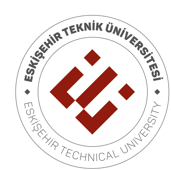  ESKİŞEHİR TEKNİK ÜNİVERSİTESİYÜKSEKOKUL STAJ KOMİSYONU ÖĞRENCİ DEĞERLENDİRME FORMU *ÖĞRENCİNİNAdı‒Soyadı	: ……………………………………………….……………….T.C. Kimlik Numarası	: ……………………………………………….……………….Programı	: ……………………………………………….……………….a Çok İyi (5), İyi (4), Orta (3), Zayıf (2), Çok Zayıf (1)b Stajın başarılı sayılabilmesi için; staj yapılan kurum/kuruluş tarafından değerlendirilme ve Program Staj Koordinatörünün, Öğrenci Staj Raporunu Değerlendirme sonuçlarının her birinin 5 üzerinden en az 3 olması gerekir. BAŞARILI 	(    )	BAŞARISIZ	(    )PROGRAM STAJ KOORDİNATÖRÜNÜNDeğerlendirme Tarihi  …… /….. /…..	İmza	: .............................................................		Unvanı	: .............................................................		Adı‒Soyadı	: .............................................................	YÜKSEKOKUL STAJ KOMİSYONUDeğerlendirme Tarihi  …… /….. /…..Başkan	İmzası	: ................................................	Unvanı	: ................................................	Adı‒Soyadı	: ................................................	Üye				Üyeİmza	: ........................................	İmza	: ........................................Unvanı	: ........................................	Unvanı	: ........................................Adı‒Soyadı	: ........................................	Adı‒Soyadı	: ........................................* Bu form Yüksekokul tarafından doldurulacaktır.DEĞERLENDİRMEPUANKurum/kuruluş tarafından yapılan öğrenci staj raporu değerlendirmesia, b  (1‒5 puan) Program staj koordinatörü öğrenci staj raporu değerlendirmesi (1‒5 puan)